Муниципальное автономное общеобразовательное учреждение«Прииртышская средняя общеобразовательная школа»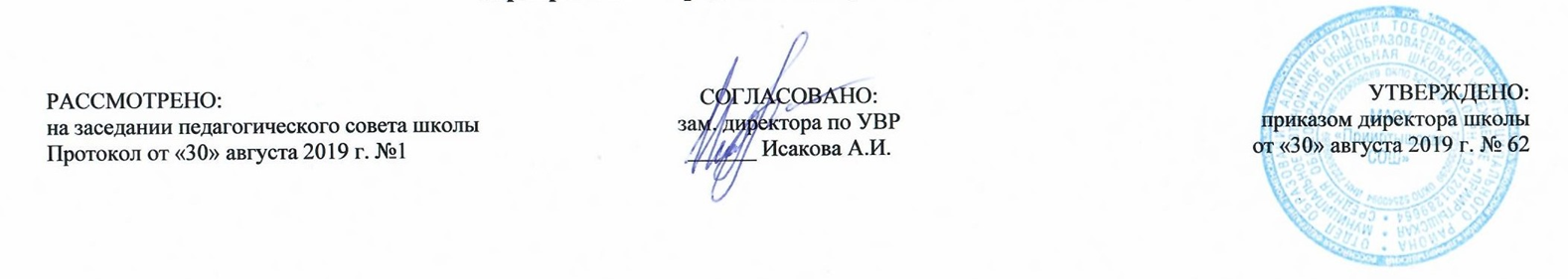 РАБОЧАЯ ПРОГРАММАпо литературе для 6 классана 2019-2020 учебный годПланирование составлено в соответствии	Составитель программы: Душина Мария Игоревна,с федеральным государственным образовательным стандартом 	                       учитель русского языка и литературыосновного общего образования                                                                                                                                         первой квалификационной категории	 п. Прииртышский 2019 гоПланируемые результаты освоения учебного предмета «Литература»1) осознание значимости чтения и изучения литературы для своего дальнейшего развития; формирование потребности в систематическом чтении как средстве познания мира и себя в этом мире, гармонизации отношений человека и общества, многоаспектного диалога;2) понимание литературы как одной из основных национально-культурных ценностей народа, как особого способа познания жизни;3) обеспечение культурной самоидентификации, осознание коммуникативно-эстетических возможностей русского языка на основе изучения выдающихся произведений российской и мировой культуры;4) воспитание квалифицированного читателя со сформированным эстетическим вкусом, способного аргументировать свое мнение и оформлять его словесно в устных и письменных высказываниях разных жанров, создавать развернутые высказывания аналитического и интерпретирующего характера, участвовать в обсуждении прочитанного, сознательно планировать свое досуговое чтение;5) развитие способности понимать литературные художественные произведения, отражающие разные этнокультурные традиции;6) овладение процедурами смыслового и эстетического анализа текста на основе понимания принципиальных отличий литературного художественного текста от научного, делового, публицистического и т.п., формирование умений воспринимать, анализировать, критически оценивать и интерпретировать прочитанное, осознавать художественную картину жизни, отраженную в литературном произведении, на уровне не только эмоционального восприятия, но и интеллектуального осмысления.Ученик научитсяопределять тему и основную мысль произведения (5–6 кл.);владеть различными видами пересказа (5–6 кл.), пересказывать сюжет; выявлять особенности композиции, основной конфликт, вычленять фабулу (6–7 кл.);характеризовать героев-персонажей, давать их сравнительные характеристики (5–6 кл.); оценивать систему персонажей (6–7 кл.);находить основные изобразительно-выразительные средства, характерные для творческой манеры писателя, определять их художественные функции (5–7 кл.); выявлять особенности языка и стиля писателя (7–9 кл.);определять родо-жанровую специфику художественного произведения (5–9 кл.); объяснять свое понимание нравственно-философской, социально-исторической и эстетической проблематики произведений (7–9 кл.);выделять в произведениях элементы художественной формы и обнаруживать связи между ними (5–7 кл.), постепенно переходя к анализу текста; анализировать литературные произведения разных жанров (8–9 кл.);выявлять и осмыслять формы авторской оценки героев, событий, характер авторских взаимоотношений с «читателем» как адресатом произведения (в каждом классе – на своем уровне); пользоваться основными теоретико-литературными терминами и понятиями (в каждом классе – умение пользоваться терминами, изученными в этом и предыдущих классах) как инструментом анализа и интерпретации художественного текста;представлять развернутый устный или письменный ответ на поставленные вопросы (в каждом классе – на своем уровне); вести учебные дискуссии (7–9 кл.);собирать материал и обрабатывать информацию, необходимую для составления плана, тезисного плана, конспекта, доклада, написания аннотации, сочинения, эссе, литературно-творческой работы, создания проекта на заранее объявленную или самостоятельно/под руководством учителя выбранную литературную или публицистическую тему, для организации дискуссии  (в каждом классе – на своем уровне);выражать личное отношение к художественному произведению, аргументировать свою точку зрения (в каждом классе – на своем уровне);выразительно читать с листа и наизусть произведения/фрагменты произведений художественной литературы, передавая личное отношение к произведению (5-9 класс); ориентироваться в информационном образовательном пространстве: работать с энциклопедиями, словарями, справочниками, специальной литературой (5–9 кл.); пользоваться каталогами библиотек, библиографическими указателями, системой поиска в Интернете (5–9 кл.) (в каждом классе – на своем уровне);осознавать значимость чтения и изучения литературы для своего дальнейшего развития; формировать потребности в систематическом чтении как средстве познания мира и себя в этом мире, гармонизации отношений человека и общества, многоаспектного диалога;понимать литературу как одну из основных национально-культурных ценностей народа, как особого способа познания жизни;осознавать коммуникативно-эстетические возможности родного языка на основе изучения выдающихся произведений российской культуры, культуры своего народа, мировой культуры;воспитать квалифицированного читателя со сформированным эстетическим вкусом, способного аргументировать свое мнение и оформлять его словесно в устных и письменных высказываниях разных жанров, создавать развернутые высказывания аналитического и интерпретирующего характера, участвовать в обсуждении прочитанного, сознательно планировать свое досуговое чтение;развивать способности понимать литературные художественные произведения, отражающие разные этнокультурные традиции;владеть процедурами смыслового и эстетического анализа текста на основе понимания принципиальных отличий литературного художественного текста от научного, делового, публицистического и т.п., формировать умения воспринимать, анализировать, критически оценивать и интерпретировать прочитанное, осознавать художественную картину жизни, отраженную в литературном произведении, на уровне не только эмоционального восприятия, но и интеллектуального осмысления.владеть навыками самоанализа и самооценки на основе наблюдений за собственной речью;владеть умением представлять тексты в виде тезисов, конспектов, аннотаций, рефератов, сочинений различных жанров;знать содержание произведений русской, родной и мировой классической литературы, их историко-культурного и нравственно-ценностного влияния на формирование национальной и мировой;формировать представления об изобразительно-выразительных возможностях русского, родного (нерусского) языка;формировать умения учитывать исторический, историко-культурный контекст и контекст творчества писателя в процессе анализа художественного произведения;выявлять в художественных текстах образы, темы и проблемы и выражать свое отношение к ним в развернутых аргументированных устных и письменных высказываниях;владеть навыками анализа художественных произведений с учетом их жанрово-родовой специфики; осознание художественной картины жизни, созданной в литературном произведении, в единстве эмоционального личностного восприятия и интеллектуального понимания.           Содержание учебного предмета «Литература»           Введение (1час).Книга и ее роль в жизни человека. О литературе, писателе и читателе. Литература и другие виды искусства (музыка, живопись, театр, кино).Развитие представлений о литературе; писатель и его место культуре и жизни общества; человек и литература; книга — необходимый элемент в формировании личности (художественное произведение, статьи об авторе, справочный аппарат, вопросы и задания, портреты и иллюстрации и т.д.).Из греческой мифологии (3 часа). Мифы о героях: «Герои», «Прометей», «Яблоки Гесперид». Отражение в древнегреческих мифах представлений о героизме, стремление познать мир и реализовать свою мечту.Теория литературы: мифологический сюжет.Развитие речи: чтение и различные виды пересказа, дискуссия, изложение с элементами сочинения.Из устного народного творчества (3 часа).Предания, легенды, сказки.Предания: «Солдат и смерть», «Как Бадыноко победил одноглазого великана», «Сказка о молодильных яблоках и живой воде». Предание и его художественные особенности. Сказка и её художественные особенности, сказочные формулы, помощники героев сказки, сказители, собиратели. Народные представления о добре и зле; краткость, образность, афористичность.Теория литературы: предание, структура волшебной сказки, мифологические элементы в волшебной сказке.Развитие речи: пересказ сказки, запись фольклорных произведений, сочинение сказки.Из древнерусской литературы (4 часа).«Сказание о белгородских колодцах». «Повесть о разорении Рязани Батыем», «Поучение» Владимира Мономаха. Отражение в произведениях истории Древней Руси и народных представлений о событиях и людях. Поучительный характер древнерусской литературы (вера, святость, греховность, хитрость и мудрость, жестокость, слава и бесславие и др.). Нравственная проблематика житийной литературы.Теория литературы: житие, сказание, древнерусская повесть; автор и герой.Развитие речи: различные виды пересказа, простой план.Из литературы XVIII века (3 часа).М.В. Ломоносов. Годы учения. Отражение позиций ученого и гражданина и поэзии: «Стихи, сочиненные на дороге в Петергоф ». Отражение в стихотворении мыслей ученого и поэта; тема и ее реализация; независимость, гармония — основные мотивы стихотворения; идея стихотворения.Теория литературы: иносказание, многозначность слова и образа, аллегория, риторическое обращение.Развитие речи: выразительное чтение.           Из литературы XIX века (51 час).В.А. Жуковский. Краткие сведения о писателе. Личность писателя. В.А. Жуковский и А.С. Пушкин. Жанр баллады в творчестве В.А. Жуковского. Баллада «Светлана»: фантастическое и реальное; связь с фольклором, традициями и обычаями народа. Новое явление в русской поэзии. Особенности языка и образов. Тема любви в балладе.Теория литературы: реальное, фантастическое; фабула; баллада.Развитие речи: выразительное чтение.А.С. Пушкин. Лицей в жизни и творческой биографии А.С. Пушкина. Лицеист А.С. Пушкин в литературной жизни Петербурга. Лирика природы: «Деревня», «Редеет облаков летучая гряда...», «Зимнее утро».Интерес к истории России: «Дубровский» — историческая правда и художественный вымысел; нравственные и социальные проблемы романа (верность дружбе, любовь, искренность, честь и отвага, постоянство, преданность, «справедливость и несправедливость); основной конфликт; центральные персонажиТеория литературы: роман (первичные представления); авторское отношение к героям.Развитие речи: выразительное чтение, различные виды пересказа, цитатный план, изложение с элементами рассуждения.М.Ю. Лермонтов. Годы учения. Ссылка на Кавказ. Поэт и власть. Вольнолюбивые мотивы в лирике (свобода, воля, независимость): «Тучи», (Парус», «Листок». Многозначность художественного образа.Теория литературы: трехсложные размеры стиха; стопа, типы стоп; метафора, инверсия.Развитие речи: выразительное чтение наизусть, письменный отзыв о прочитанном, подбор эпиграфов.            Н.В. Гоголь. Повесть «Тарас Бульба». Темы и проблематика повести (любовь к родине; товарищество, свободолюбие, героизм, честь, любовь и долг); центральные образы и приемы их создания; лирическое и эпическое в содержании повести; массовые сцены и их значение в сюжете и фабуле; связь повести с фольклорным эпосом (характеры, типы, речь). Лирическое и эпическое в повести. Своеобразие стиля.Теория литературы: героическая повесть; типы речи и разнообразие лексических пластов; тропы и фигуры в повести (гипербола, сравнение, метафора, риторические фигуры).Развитие речи: изложение с заменой лица; различные виды чтения и устного пересказа; письменный отзыв на эпизод. И.С. Тургенев. «Записки охотника»: творческая история и своеобразие композиции. Проблематика и своеобразие рассказа «Бирюк»; служебный долг и человеческий долг; общечеловеческое в рассказе: милосердие, порядочность, доброта; образ лесника; позиция писателя. Один из рассказов «Записок охотника» по выбору учащихся. Самостоятельная характеристика темы и центральных персонажей произведения.Теория литературы: своеобразие характера, образ рассказчика; идея произведения и авторский замысел; тропы и фигуры в рассказе (сравнение, метафора, эпитет).Развитие речи: сложный план, цитатный план.Н.А. Некрасов. Гражданская позиция Н.А. Некрасова в 60—70-е годы. Темы народного труда и «долюшки женской» — основные в творчестве поэта. Стихотворения: «В полном разгаре страда деревенская...», «Великое чувство! у каждых дверей...». Основной пафос стихотворений: разоблачение социальной несправедливости. Образно-изобразительные средства, раскрывающие тему. Способы создания образа женщины-труженицы, женщины-матери. Отношение автора к героям и событиям.Теория литературы: трехсложные размеры стиха: дактиль, амфибрахий, анапест; коллективный портрет.Развитие речи: различные виды чтения, чтение наизусть, подбор эпиграфов, творческая работа (микросочинение с данным финалом либо данным эпиграфом).Л.Н. Толстой. Повесть «Детство» (отдельные главы): «Маман», «Что за человек был мой отец?», «Детство» и др. по выбору. Рассказ «Бедные люди». Взаимоотношения в семье; главные качества родителей в понимании и изображении Л.Н. Толстого; проблематика рассказа и внутренняя связь его с повестью «Детство» (добро, добродетельность, душевная отзывчивость, любовь к близким, верность, преданность, чувство благодарности, милосердие, сострадание).Теория литературы: автобиографическая проза.Развитие речи: различные типы пересказа, сочинение-зарисовка, составление цитатного плана.В.Г. Короленко. Краткие сведения о писателе. Повесть «В дурном обществе»: проблемы доверия и взаимопонимания, доброты, справедливости, милосердия. Дети и взрослые в повести. Система образов. Авторское отношение к героям.Теория литературы: повесть, художественная деталь, портрет и характер.Развитие речи: различные виды пересказа; подготовка вопросов для обсуждения; план характеристики эпизода, персонажа.А.П. Чехов. Сатирические и юмористические рассказы А.П. Чехова. Рассказы «Толстый и тонкий », «Шуточка », «Налим»: темы, приемы создания характеров персонажей. Отношение автора к героям.Теория литературы: юмор, юмористическая ситуация, конфликт в юмористическом произведении (развитие и углубление представлений); деталь и ее художественная роль в юмористическом произведении.Развитие речи: выразительное чтение, различные виды пересказа, подбор афоризмов и крылатых фраз из произведений А.П. Чехова; творческая мастерская — написание юмористического рассказа на заданную тему (или создание диафильма).Из литературы XX века (25 часов).  И.А. Бунин. Мир природы и человека в стихотворениях и рассказах И.А. Бунина. Стихотворение «Не видно птиц. Покорно чахнет...», рассказ «Лапти». Душа крестьянина в изображении писателя.Теория литературы: стили речи и их роль в создании художественного образа.Развитие речи: составление словаря языка персонажа, чтение наизусть, письменный отзыв об эпизоде. А.И. Куприн. Детские годы писателя. Повесть «Белый пудель», рассказ «Тапёр». Основные темы и характеристики образов.Внутренний мир человека и приемы его художественного раскрытия.Развитие речи: различные виды пересказа, письменный отзыв об эпизодеС.А. Есенин. Краткие сведения о поэте. Стихотворения: «Песнь о собаке», «Разбуди меня завтра рано...». Пафос и тема стихотворения. Одухотворенная природа — один из основных образов C.A. Есенина.Теория литературы: поэтический образ (развитие представлений о понятии), цветообраз, эпитет, метафора.          «Поэты XX века о родине, родной природе и о себе».А.А. Блок. «Там неба осветленный край...», «Снег да снег...»;Ф.К. Сологуб.«Под черемухой цветущей...»,   «Порос травой мой узкий двор...», «Словно лепится сурепица...», «Что в жизни мне всего милей...»;А.А. Ахматова. «Перед весной бывают дни такие...»;Б.Л. Пастернак. «После дождя»;Н.А. Заболоцкий. «Утро», «Подмосковные рощи»;А.Т. Твардовский. «Есть обрыв, где я, играя...», «Я иду и радуюсь»;А.А. Вознесенский. «Снег в сентябре», стихотворения других поэтов — по выбору.М.М. Пришвин. Краткие сведения о писателе. Сказка-быль «Кладовая солнца»: родная природа в изображении писателя; воспитание в читателе зоркости, наблюдательности, чувства красоты, любви к природе.Теория литературы: сказочные и мифологические мотивы (развитие представлений).Развитие речи: сочинение-зарисовка, различные виды пересказа.           Н.М. Рубцов. Краткие сведения о поэте. Стихотворения: «Звезда полей», «Тихая моя родина». Человек и природа в стихотворении. Образный строй.Теория литературы: художественная идея, кольцевая композиция.Развитие речи: выразительное чтение, чтение наизусть.           Из поэзии о Великой Отечественной войне. Изображение войны; проблема жестокости, справедливости, подвига, долга, жизни и смерти, бессмертия, любви к родине: А.А. Ахматова. «Мужество», «Победа»; С.С. Орлов. «Его зарыли в шар земной...»; К.М. Симонов. «Жди меня, и я вернусь...»; Р.Г. Гамзатов. «Журавли»; Д.С. Самойлов. «Сороковые»; М.В. Исаковский. «В прифронтовом лесу».Развитие речи: выразительное чтение, чтение наизусть.           В.П. Астафьев. Краткие сведения о писателе. Рассказ «Конь с розовой гривой». Тематика, проблематика рассказа.Развитие речи: составление цитатного плана, подбор эпиграфа к сочинению.           Из зарубежной литературы (15 часов).Восточные сказки «Сказка о Синдбаде-мореходе» из книги «Тысяча и одна ночь». История создания, тематика, проблематика.           Братья Гримм. Краткие сведения о писателях. Сказка «Снегурочка». Тематика, проблематика сказки.Развитие речи: рассказ от другого лица.           Дж. Лондон. Краткие сведения о писателе. Рассказ «Любовь к жизни»: жизнеутверждающий пафос, гимн мужеству и отваге, сюжет и основные образы. Воспитательный смысл произведения.Развитие речи: цитатный план; пересказ по плану, подготовка вопросов для обсуждения.О.Генри. «Вождь краснокожих»: о детстве – с улыбкой и всерьез. Х.К. Андерсен. Утверждение непереходящих христианских ценностей в творчестве писателя. «Чайник». Мир добра и красоты.М.Твен. «Приключение Геккельберрифинна».Систематизация и обобщение изученного за курс 6 класса.Тематическое планирование№п/в темеРазделы, темыКоличество часов№п/в темеРазделы, темыКоличество часовВведение11О литературе, писателе и читателе. Книга и ее роль в жизни человека.Греческая мифология31Миф «Пять веков»2Мифы о героях: «Герои», «Прометей», «Дедал и Икар». Отражение в древнегреческих мифах представлений о героизме, стремление познать мир и реализовать свою мечту.3Подвиги Геракла. «Яблоки Гесперид» Устное народное творчество31Легенда «Солдат и смерть»2Предание «Как Бадыноко победил одноглазого великана»3Сказки. «Сказка о молодильных яблоках и живой воде». Сказка и ее художественные особенности.Древнерусская литература412«Сказание о белгородских колодцах». «Повесть о разорении Рязани Батыем». Отражение в произведениях истории Древней Руси и народных представлений о событиях и о людях.34«Поучение Владимира Мономаха».Литература 18 века312М.В. Ломоносов. Годы учения. Отражение позиций ученого и гражданина в поэзии: «Стихи, сочиненные на дороге в Петергоф».3М.В. Ломоносов о значении русского языка. М.В. Ломоносов и Петр Великий.Литература 19 века511В.А. Жуковский. Краткие сведения о писателе. Личность писателя. В.А. Жуковский и А.С. Пушкин. Жанр баллады в творчестве В.А. Жуковского.23Баллада В.А. Жуковского «Светлана»: фантастическое и реальное; связь с фольклором, традициями и обычаями народа. Новое явление в русской поэзии.4А.С. Пушкин. Лицей в жизни и творческой биографии А.С. Пушкина. Лицеист А.С. Пушкин в литературной жизни Петербурга.5А.С. Пушкин «Деревня»6А.С. Пушкин «Редеет облаков летучая гряда». «Зимнее утро». Конкурс выразительного чтения.7А.С. Пушкин «Зимнее утро»8А.С. Пушкин. Конкурс выразительного чтения.9А.С. Пушкин «Дубровский». История создания. Прототипы. Историческая эпоха в романе. 10А.С. Пушкин «Дубровский»: причины ссоры Дубровского и Троекурова. Отец и сын.11А.С. Пушкин «Дубровский»: Владимир Дубровский – доблестный гвардейский офицер, необыкновенный учитель и благородный разбойник. 12А.С. Пушкин «Дубровский»: Дубровский и Маша Троекурова1314Р.Р. Мастерская творческого письма. Продолжение романа А.С. Пушкина «Дубровский»15М.Ю. Лермонтов. Биография писателя.16М.Ю. Лермонтов «Тучи».17М.Ю. Лермонтов «Парус»18М.Ю. Лермонтов «На севере диком…»19М.Ю. Лермонтов. Многозначность художественного образа. «Листок»20М.Ю. Лермонтов. Конкурс творческих работ.21Н.В. Гоголь. Биография писателя. «Тарас Бульба»22Н.В. Гоголь. «Тарас Бульба». История создания повести.23Н.В. Гоголь «Тарас Бульба». «Бранное трудное время…». Степь как образ Родины в повести Гоголя.24Н.В. Гоголь «Тарас Бульба». Андрий и Остап.25Н.В. Гоголь «Тарас Бульба». Подвиг Тараса Бульбы.26Н.В. Гоголь «Тарас Бульба». Казачество в изображении Гоголя.2728Р.Р. Мастерская творческого письма. Рассказ о событиях от лица участника.29И.С. Тургенев. Очерк жизни писателя.30И.С. Тургенев. Тема любви в лирике. «В дороге».31И.С. Тургенев. Рассказ «Бирюк».32И.С. Тургенев. «Записки охотника»: творческая история и своеобразие композиции.33Н.А. Некрасов. Очерк жизни писателя.34Гражданская позиция Н.А. Некрасова в 60-70-е годы. «В полном разгаре страда деревенская…», «Великое чувство! У каждых дверей…»3536Внеклассное чтение. Н.С. Лесков «Левша»37Л.Н. Толстой. Очерк жизни писателя.38Л.Н. Толстой. «Детство» (главы из повести): «Маман», «что за человек был мой отец?», «детство» и др.3940Р.Р. Мастерская творческого письма. Уроки доброты Л.Н. Толстого. Рассказ «Бедные люди».41В.Г. Короленко. Краткие сведения о писателе. «В дурном обществе»42В.Г. Короленко «В дурном обществе». Отец и сын.4344В.Г. Короленко «В дурном обществе». Дружба Васи, Валека и Маруси.45В.Г. Короленко «В дурном обществе». Дети и взрослые в повести.4647А.П. Чехов. Краткие сведения о писателе.4849Сатирические и юмористические рассказы А.П. Чехова. «Налим», «Толстый и тонкий». «Толстый и тонкий»: социальное неравенство, чинопочитание, угодливость в рассказе.  5051Р.Р. Мастерская творческого письма. Сочинение-повествование на тему: «Смешной случай из жизни.Литература 20 века251И.А. Бунин. Краткие сведения о писателе.23И.А. Бунин. Мир природы и человека в стихотворениях и рассказах И.А. Бунина. «Не видно птиц…». «Лапти». Душа крестьянина в изображении писателя.4А.И. Куприн. Детские годы писателя.56А.И. Куприн «Белый пудель»78А.И. Куприн «Тапер». Основная тема и характеристика образов. Дети и взрослые в рассказе.910С.А. Есенин. Краткие сведения о поэте. «Песнь о собаке».11С.А. Есенин. «Разбуди меня завтра рано…»12М.М. Пришвин. Краткие сведения о писателе.13М.М. Пришвин. Сказка-быль «Кладовая солнца». Особенности жанра.1415М.М. Пришвин. Сказка-быль «Кладовая солнца». Настя и Митраша. Смысл названия произведения.	1617Р.Р. Мастерская творческого письма. М.М. Пришвина. Сказка-быль «Кладовая солнца»1819Изображение войны; проблема жестокости, справедливости, подвига, долга, жизни и смерти, бессмертия, любви к родине: Д.С. Самойлов «Сороковые…»; М.В. Исаковский «В прифронтовом лесу». 20В.П. Астафьев. Краткие сведения о писателе.212223 В.П. Астафьев «Конь с розовой гривой»2425Внеклассное чтение. В.П. Астафьев «Конь с розовой гривой»Зарубежная литература1212Сходство и различие литературных сказок. Сказка Братьев Гримм «Снегурочка» и «Сказка о мертвой царевне…» А.С. Пушкина3О. Генри. Краткие сведения о писателе.45О.Генри. «Вождь краснокожих»: о детстве – с улыбкой и всерьёз (дети и взрослые в рассказе).6Х.К. Андерсен. Утверждение непреходящих христианских ценностей в творчестве писателя. «Чайник»: мир добра и красоты.7Дж. Лондон. Краткие сведения о писателе.89Дж. Лондон «Любовь к жизни»10М. Твен «Приключения Геккельберрифинна»1112Систематизация и обобщение изученного за курс 6 класса.Итого за 1 четвертьИтого за 1 четверть27Итого за 2 четвертьИтого за 2 четверть21Итого за 3 четвертьИтого за 3 четверть30Итого за 4 четвертьИтого за 4 четверть24Итого:Итого:102